Höstschema Rehab Center 2019 
Start vecka 36Mån	17:30-18:30 	Functional Power   	Annika            	18:15-19:15	Spinning (jämn vecka)	EmelieTis      	18:00-18.30 	AMRAP-30                         	Ullis            	18:30-19:30 	Box                        	UllisOns     	17:45-18:30	Spinning-45 (ojämn vecka)         	Emelie	18:00-19:00	Circuit Training	CajzaTors    	18:30-19:15	Tabata-45                     	AnnikaFre  	16:45-17:30	 Spinning-45                	Henrietta (jämn v)
			Cajza (ojämn v)Lör 	09:15-10:15	Spinning	Cajza (jämn v)
			Henrietta (ojämn v)Med reservation för ändringar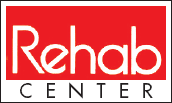 